Kwiaty i nasiona zasadzone w przedszkolu, w kąciku przyrody. 
Teraz pod opieką Pani Marty i Pani Eli.  Piękne prawda.               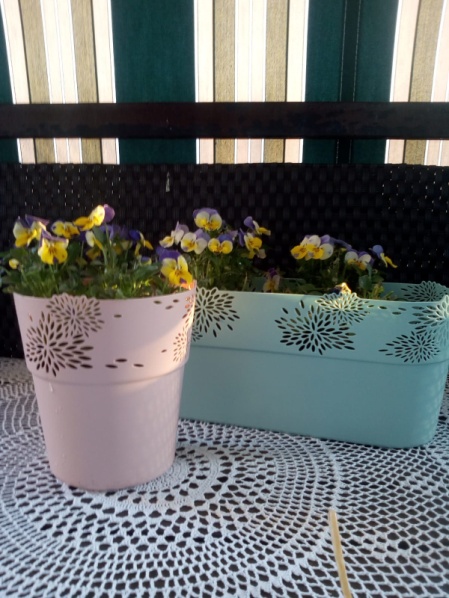 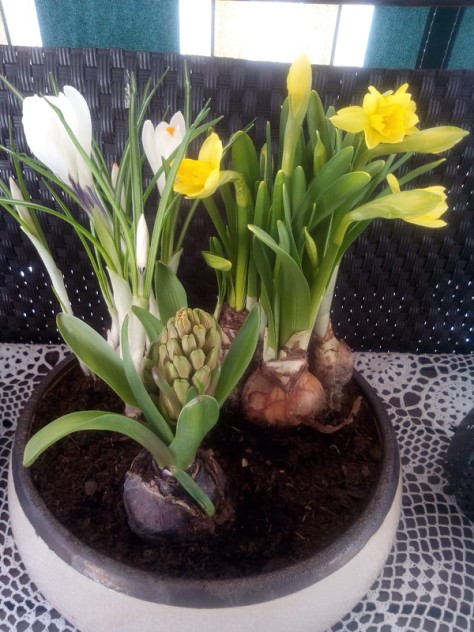 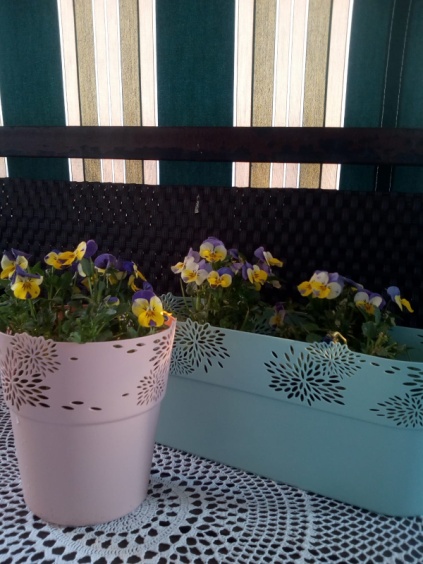 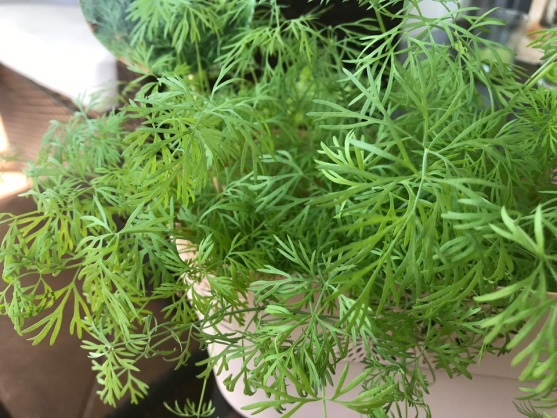 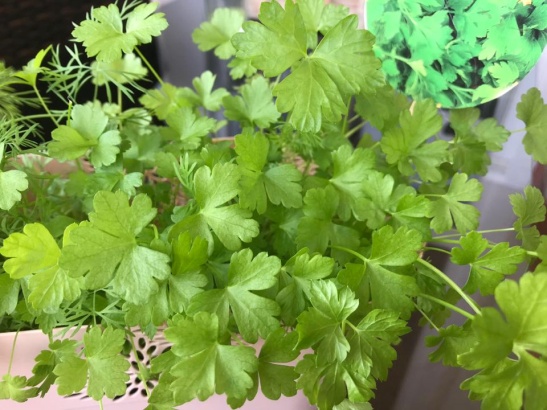 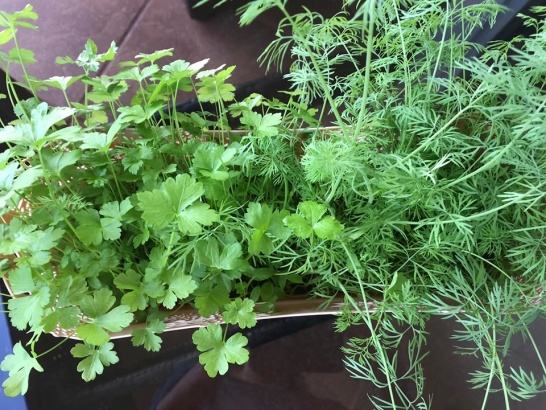 